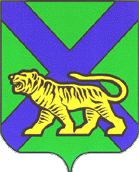 О просветительском проекте по цифровой грамотности и кибербезопасности «Цифровой ликбез» Уважаемые коллеги!Министерство образования Приморского края (далее – министерство) информирует о проведении мероприятия по теме «Безопасное поведение в социальных сетях» с использованием контента просветительского проекта в сфере цифровой грамотности и кибербезопасности «Цифровой ликбез» (https://digital-likbez.datalesson.ru, далее – проект).Организаторами проекта выступают Министерство цифрового развития, связи и массовых коммуникаций Российской Федерации, Министерство просвещения Российской Федерации (далее - Минпросвещения России) и АНО «Цифровая экономика» в партнерстве с ключевыми российскими компаниями сферы информационных технологий.На ресурсе проекта для школьников в возрасте от 12 лет и старше размещены просветительские видео материалы от партнера проекта – компании VK. Контент посвящен таким темам, как фишинговые ссылки, социальная инженерия, защита личной информации и профиля в социальных сетях, кибербуллинг и так далее.Проект рекомендован для просмотра с родителями или педагогами, и верифицирован Минпросвещения России. Видеоролики также будут полезны и педагогам, материалы «Цифрового ликбеза» можно легко интегрировать в учебный процесс или на родительских собраниях.На сайте министерства в разделе «Проект «Цифровой ликбез» https://edu.primorsky.ru/children_and_parents/protivodeystvie-rasprostraneniyu-negativnogo-kontenta-v-seti-internet-sredi-molodezhi/proekt-tsifrovoy-likbez/ опубликованы ссылки на видеоматериалы по теме «Безопасное поведение в социальных сетях». В течение учебного года 4 раза с интервалом 1-1,5 месяцев на сайте будут публиковаться ссылки на новый видео контент, разработанный партнерами проекта по актуальным тематикам в сфере цифровой грамотности и кибербезопасности.В связи с особой актуальностью повышения уровня цифровой грамотности, информирования школьников о существующих киберугрозах и способах их предотвращения особенно важно запланировать проведение в общеобразовательных организациях (далее – ОО) открытых мероприятий по цифровой грамотности и безопасному поведению в сети Интернет с участием руководителей региональных органов исполнительной власти, руководителей ИТ-компаний региона, а также представителей средств массовой информации.Просим информацию о проведении открытых мероприятий размещать на официальных сайтах ОО, на почту   marchuk_ev@primorsky.ru направлять ссылки на указанные мероприятия для последующего размещения информации на официальном сайте министерства.Приложение: Рекомендации по проведению мероприятия в ОО на 1 л. в 1 экз.Первый заместитель министра                                                             И.О. БушмановаМарчук Елена Вадимовна8(423)202 29 11, marchuk_ev@primorsky.ruМИНИСТЕРСТВООБРАЗОВАНИЯ ПРИМОРСКОГО КРАЯул. Светланская, . Владивосток, 690110Телефон: (423) 240-28-04E-mail: minobrpk@primorsky.ru МИНИСТЕРСТВООБРАЗОВАНИЯ ПРИМОРСКОГО КРАЯул. Светланская, . Владивосток, 690110Телефон: (423) 240-28-04E-mail: minobrpk@primorsky.ru МИНИСТЕРСТВООБРАЗОВАНИЯ ПРИМОРСКОГО КРАЯул. Светланская, . Владивосток, 690110Телефон: (423) 240-28-04E-mail: minobrpk@primorsky.ru МИНИСТЕРСТВООБРАЗОВАНИЯ ПРИМОРСКОГО КРАЯул. Светланская, . Владивосток, 690110Телефон: (423) 240-28-04E-mail: minobrpk@primorsky.ru МИНИСТЕРСТВООБРАЗОВАНИЯ ПРИМОРСКОГО КРАЯул. Светланская, . Владивосток, 690110Телефон: (423) 240-28-04E-mail: minobrpk@primorsky.ru Руководителям муниципальных органов управления образованием Приморского краяРуководителям краевых государственных общеобразовательных учреждений Приморского края№Руководителям муниципальных органов управления образованием Приморского краяРуководителям краевых государственных общеобразовательных учреждений Приморского краяНа №На №отРуководителям муниципальных органов управления образованием Приморского краяРуководителям краевых государственных общеобразовательных учреждений Приморского краяРуководителям муниципальных органов управления образованием Приморского краяРуководителям краевых государственных общеобразовательных учреждений Приморского края